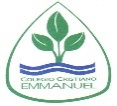 Colegio Cristiano EmmanuelAsesoría Técnica Pedagógica 2020.EVALUACIÓN FINAL DEL PLAN PREVENTIVOAsignatura: MatemáticaNombre del docente: Pamela Rojas JaramilloCursoFechaTemario de la prueba3° básico Miércoles 9 de diciembre 9:00 horasNombre de la Unidad:	 Números y operaciones3° básico Miércoles 9 de diciembre 9:00 horasContenidos:                                             1. Números.                                            2. Adición y sustracción.                                            3. Multiplicación y división                                            4. Resolución de problemas.3° básico Miércoles 9 de diciembre 9:00 horasModalidad Evaluativa: Prueba online, zoom.Otro: El estudiante debe escribir un correo al comenzar la prueba.La calificación de la prueba es el 40% de la nota final del Plan Preventivo.